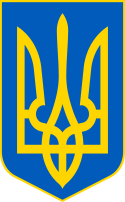 У К Р А Ї Н ААВАНГАРДІВСЬКА СЕЛИЩНА  РАДАОДЕСЬКОГО РАЙОНУ ОДЕСЬКОЇ ОБЛАСТІР І Ш Е Н Н Я    З метою приведення у відповідність положенням Генерального плану            смт Авангард, затвердженого рішенням Авангардівської селищної ради № 1265-V від 24.03.2015, земельних ділянок комунальної власності з кадастровими номерами 5123755200:02:001:1618, 5123755200:01:001:0126 та 5123755200:01:001:0129, а також формування об’єднаної земельної ділянки комунальної власності під будівлею закладу загальної середньої освіти за адресою: Одеська область, Одеський район, смт Авангард, вул. Європейська, 20, розглянувши подані супровідні матеріали, враховуючи рекомендації Постійної комісії селищної ради з питань земельних відносин, природокористування, охорони пам’яток, історичного середовища та екологічної політики,  керуючись п. 34 ч. 1 ст.26 Закону України «Про місцеве самоврядування в Україні», ст.ст.12, 20, 79ˡ, 81, 92, 116, пп б) п. 2 ст. 198, п. 24, пп 5) п. 27 розділу Х Земельного кодексу України, ст. 19, 50, 56 Закону України «Про землеустрій», Авангардівська селищна рада вирішила:1. Надати дозвіл на розробку технічної документації із землеустрою щодо поділу та об’єднання земельних ділянок, якою передбачається об’єднання земельних ділянок комунальної власності з цільовим призначенням для будівництва та обслуговування будівель закладів освіти (код КВЦПЗ 03.02): загальною площею 0,1646 га, кадастровий номер 5123755200:02:004:0388, загальною площею 0,1463 га, кадастровий номер 5123755200:02:004:0387,загальною площею 0,0603 га, кадастровий номер 5123755200:02:004:0385. Присвоїти адресу новоствореній об’єднаній земельній ділянці:Одеська область, Одеський район, смт Авангард, вул. Європейська, 20.2. Надати дозвіл на розробку проекту землеустрою щодо відведення земельної ділянки загальною площею 0,1327 га, кадастровий номер 5123755200:02:001:1618, місце розташування якої: Одеська область, Одеський район, смт Авангард, вул. Ангарська, цільове призначення якої змінюється з № 2521 -VІІІвід 22.12.2023 «03.15 для будівництва та обслуговування інших будівель громадської забудови» на «12.04 для розміщення та експлуатації будівель і споруд автомобільного транспорту та дорожнього господарства».3. Надати дозвіл на розробку проекту землеустрою щодо відведення земельної ділянки загальною площею 0,0833 га, кадастровий номер 5123755200:01:001:0126, місце розташування якої: Одеська область, Одеський район, смт Авангард, цільове призначення якої змінюється з «01.01 Для ведення товарного сільськогосподарського виробництва» на «12.04 для розміщення та експлуатації будівель і споруд автомобільного транспорту та дорожнього господарства».4. Надати дозвіл на розробку проекту землеустрою щодо відведення земельної ділянки загальною площею 0,4208 га, кадастровий номер 5123755200:01:001:0129, місце розташування якої: Одеська область, Одеський район, смт Авангард, цільове призначення якої змінюється з «01.01 Для ведення товарного сільськогосподарського виробництва» на «12.04 для розміщення та експлуатації будівель і споруд автомобільного транспорту та дорожнього господарства».5. Виконавчому органу Авангардівської селищної ради замовити у ліцензованій землевпорядній організації відповідну документацію із землеустрою, а по закінченню робіт із їх розроблення та погодження відповідно до вимог чинного законодавства, подати їх на затвердження до Авангардівської селищної ради. 6. Контроль за виконанням рішення покласти на постійну комісію з питань земельних відносин, природокористування, охорони пам’яток, історичного середовища та екологічної політики.Селищний голова                                                               Сергій  ХРУСТОВСЬКИЙ№ 2521 -VІІІвід 22.12.2023 Про надання дозволу на розробку документації із землеустрою